                                           Приложение 1                                                                           к Положению о Нагрудном знаке                                                                                           «За заслуги перед городом»                                      (пункт 4.1.) Описание и эскиз Нагрудного знака «За заслуги перед городом»	Нагрудный знак «За заслуги перед городом» (далее – Нагрудный знак) изготавливается из металла серебристого цвета, состоит из подвеса и колодки. Подвес имеет форму правильного круга диаметром 32 мм, с выступающим ушком. Колодка – фигурной формы, близкой к прямоугольнику, шириной 34 мм и высотой 18 мм. Подвес и колодка соединены кольцом.	Верхняя часть лицевой стороны подвеса обрамлена рамкой с насечками, нижняя часть – двумя лавровыми ветвями, соединяющимися в нижней части рамки. 	В верхней части внутреннего круга изображен Герб города Тореза, под ним надпись: «ЗА ЗАСЛУГИ ПЕРЕД ГОРОДОМ». Ниже надписи изображены скрещенные молот-камнелом и кирка (символ горнорудных работ).	На оборотной стороне Нагрудного знака по центру располагается текст «город Торез», ниже - номер Нагрудного знака (№ 001).	Колодка обтянута муаровой лентой цветов флага города Тореза, окантована узкой золотистой полоской. 	На оборотной стороне прямоугольной колодки расположено приспособление для крепления Нагрудного знака к одежде. Эскиз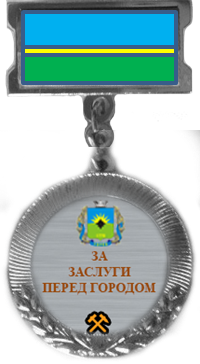 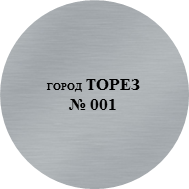 